［応募先・お問合せ先］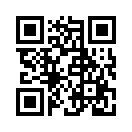    信州大学　産学官連携・地域総合戦略推進本部　  　「健康生活の達人教室」　 もち麦レシピ募集係　　　担当：神田、阿部   〒390-8621 長野県松本市旭三丁目1番1号　　TEL: 0263-37-2075   メール： kenko-lab@shinshu-u.ac.jp　 健康生活の達人教室ホームページ： http://www.ken-tatsu.com応募者氏名ふりがなふりがなふりがな性別年齢年齢応募者氏名男・女□～10代　 □20代　 □30代　 □40代　□50代　 □60代　 □70代～□～10代　 □20代　 □30代　 □40代　□50代　 □60代　 □70代～応募者住所〒〒〒〒〒〒応募者住所電話電話メールレシピ名(20字以内)レシピ名(20字以内)レシピ名(20字以内)レシピの紹介文(40文字以内）レシピの紹介文(40文字以内）レシピの紹介文(40文字以内）写真・イラストなど写真・イラストなど写真・イラストなど写真・イラストなど［材料］　　　（　　　　　　）人分［材料］　　　（　　　　　　）人分［材料］　　　（　　　　　　）人分写真・イラストなど写真・イラストなど写真・イラストなど写真・イラストなど食材食材使用量写真・イラストなど写真・イラストなど写真・イラストなど写真・イラストなど［レシピ］（300字以内）［レシピ］（300字以内）［レシピ］（300字以内）［レシピ］（300字以内）［レシピ］（300字以内）［レシピ］（300字以内）［レシピ］（300字以内）レシピカードへの考案者名の記載レシピカードへの考案者名の記載□希望しない　　□希望する （ □ 本名　　□ペンネーム（　　　　　　　　　　　　　　　　　）□希望しない　　□希望する （ □ 本名　　□ペンネーム（　　　　　　　　　　　　　　　　　）□希望しない　　□希望する （ □ 本名　　□ペンネーム（　　　　　　　　　　　　　　　　　）□希望しない　　□希望する （ □ 本名　　□ペンネーム（　　　　　　　　　　　　　　　　　）□希望しない　　□希望する （ □ 本名　　□ペンネーム（　　　　　　　　　　　　　　　　　）